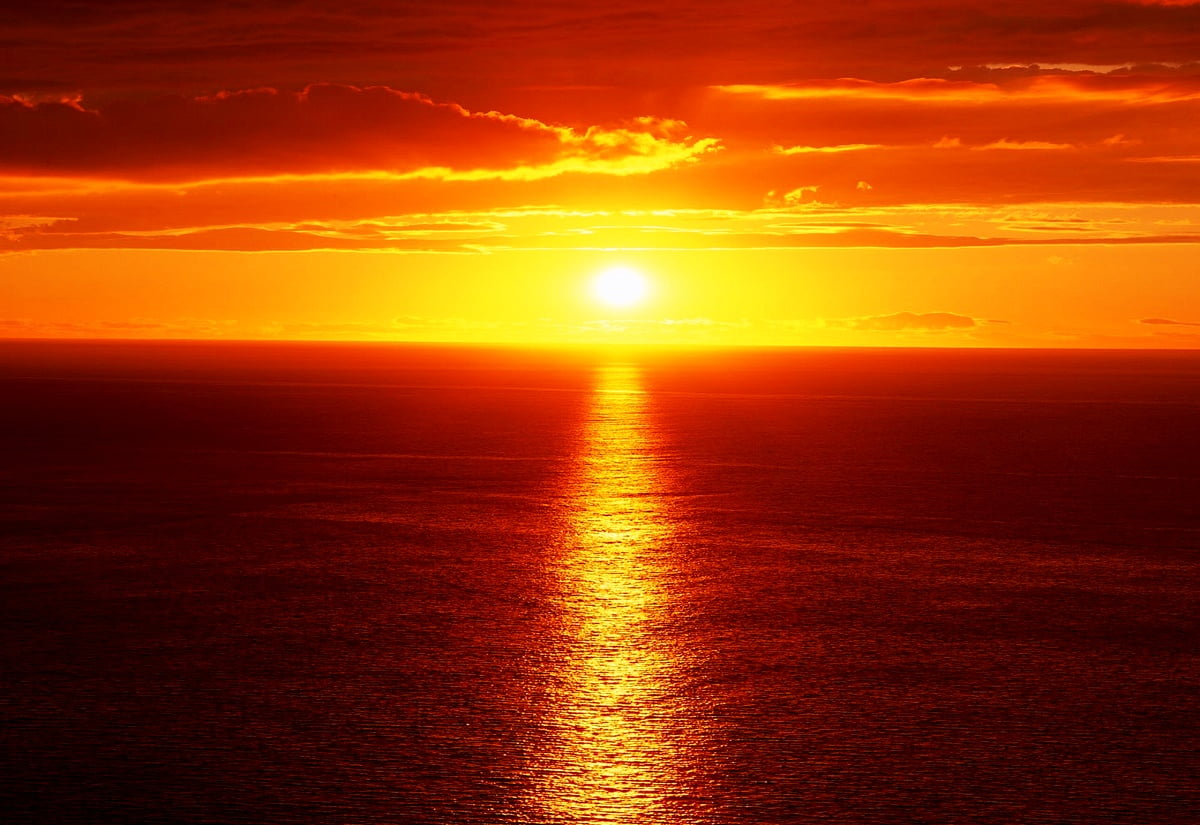 In questo istante fuori dal tempo astratto, mi chiedo se l’esistenza fino ad ora condotta è una vile farsa.Dov’è il vivere autentico? Dov’è quel senso fuori dal senso? Perché il bisogno di fasulle risposte e non la saggezza delle giuste domande?Perché i confini e non l’orizzonte? 